Организация и функционирование ЭВМЛекция 2. Минимизация функций 4-х переменных картами Карно Текстовое определение устройства.

Например, требуется разработать 4-битный инкрементор/инрементатор.
То есть, устройство которое прибавляет1 к 4-битному значению на входе:   
Переходим к таблице истинности – то есть для каждой входной комбинации данных выписываем соответствующую ей выходную комбинацию. 
Входные комбинации выписываем в порядке двоичного счёта.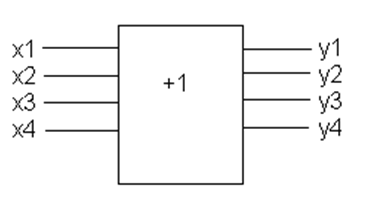 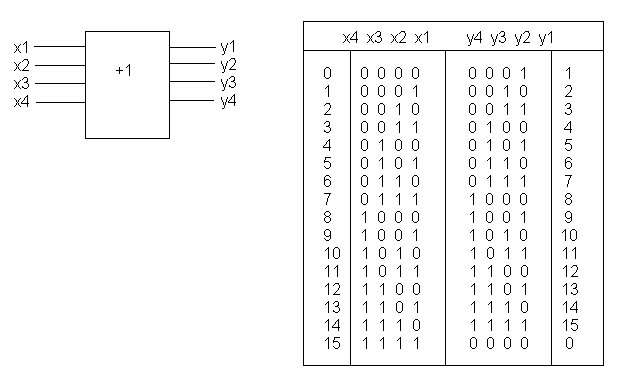 В табличке истинности значения всегда задаются в двоичной системе. 
Колонки десятичных значений слева и справа добавлены для наглядности.
Простое мнемоническое правило для правильного выполнения двоичного счёта:
В самой правой колонке чередуются 0 и 1, в следующеё 00 11, в следующей 0000   1111, и в самой левой сначала идут 8 нулей, потом 8 единиц. 
Подробнее о двоичной системе счисления в конце этой лекции Задание устройства таблицей истинностиАлгоритм функционирования устройства может задаваться сразу таблицей истинности, например

Спроектируйте схему, которая работает в соответствии со следующей таблицей истинностиx1 x2 x3 x4    y1 y2 y3 y40  0  0  0     0  0  0  10  0  0  1     0  0  1  00  0  1  0     0  0  1  10  0  1  1     0  1  0  0 0  1  0  0     0  1  0  10  1  0  1     0  1  1  00  1  1  0     0  1  1  10  1  1  1     1  0  0  01  0  0  0     1  0  0  11  0  0  1     1  0  1  01  0  1  0     1  0  1  11  0  1  1     1  1  0  01  1  0  0     1  1  0  11  1  0  1     1  1  1  01  1  1  0     1  1  1  11  1  1  1     0  0  0  0 Лобовое решение задачиДля каждого выходного значения записываем логическую функцию как дизъюнкцию всех термов, при которых это выходное значение равно 1.

Например , в предыдущей таблице y1=1 в следующих случаяхx1 x2 x3 x4    y10  1  1  1     1 1  0  0  0     1 1  0  0  1     1 1  0  1  0     1 1  0  1  1     1 1  1  0  0     1 1  1  0  1     1 1  1  1  0     1 В частности y1 = 1 когда x1=1, x2=x3=x4=0Соответствующий терм может быть записан так 
 x1&(~x2)&(~x3)&(~x4)   (здесь ~ означает отрицание (NOT), а & - операцию И - AND)
или короче так:
x1~x2~x3~x4А вся логическая функция для y1 так (V обозначает операцию ИЛИ - OR):
y1 =  ~x1x2x3x4        V         x1~x2~x3~x4    V            x1~x2~x3x4      V
         x1~x2x3~x4      V
         x1~x2x3x4        V            x1x2~x3~x4      V            x1x2~x3x4        V            x1x2x3~x4        Термы выписаны в столбик, а не в строчку для большей  наглядности.
В строчку эта функция записывается так:        
y1 =  ~x1x2x3x4    V      x1~x2~x3~x4    V      x1~x2~x3x4      V      x1~x2x3~x4      V
         x1~x2x3x4     V      x1x2~x3~x4      V      x1x2~x3x4        V       x1x2x3~x4       Минимизацией логической функции называется такое её эквивалентное преобразование, при котором уменьшается количество термов и/или количество элементов термах.

Например, для этой функции, минимизированный вариант выглядит так:
 y1=~x1 x2x3x4       V  x1x2    V  x1x3  V x1x4Излагаемый далее метод минимизации логических функций от 4 аргументов  «Карты Карно», предлагает механический способ минимизации, не требующий непосредственного выполнения математических операций.В контрольных работах по теме «Проектирование» каждая вторая задача будет на минимизацию картами Карно и последующее создание схемы в HLCCAD по полученным логическим функциям.План минимизации картами КарноСоставить таблицу истинности функции от 4-х переменных.Перенести ее в карту Карно.Покрыть все единички в карте Карно минимальным количеством прямоугольников максимальной площади.Выписать ответ как дизьюнкцию термов ( каждому прямоугольнику соответствует свой терм ).Термы прямоугольников площади 1(2,4,8) включают 4(3,2,1) переменных.Переменная берется с инверсией , если она имеет только нулевое значение для данного прямоугольника и без инверсии , если - только единичное.Переменная вовсе не включается в терм, если она имеет и нулевое и единичное значение для данного прямоугольника.Рассмотрим последовательное выполнение всех пунктов плана для инкрементора.Пункт 1 выполнен на рисунке справа.Перенести таблицу истинности в карту Карно.Поскольку у нас 4 выходных переменных создаём 4 карты Карно
(свою карту Карно для каждой выходной переменной)Обратите внимание:
1. Переменные выписываем в порядке, заданном в таблице истинности    (x4x3x2x1)
первые две переменные x4x3 выписываем слева, другие (x2x1)  - сверху.
2. Пары двоичных цифр и сверху и слева выписываем именно в порядке 
     00, 01, 11, 10Вносим все 1 в соответствующие карты Карно, например для Y1x4 x3 x2 x1    y10  0  0  0     10  0  1  0     10  1  0  0     10  1  1  0     11  0  0  0     11  0  1  0     11  1  0  0     11  1  1  0     1Y1       x4 x3 x2 x1    y1        0  0  0  0     1              \x2x1       x4x3 \ 00  01  11   10        x4 x3 x2 x1    y1        0  0  0  0     1        0  0  1  0     1              \x2x1       x4x3 \ 00  01  11   10        x4 x3 x2 x1    y1        0  0  0  0     1        0  0  1  0     1        0  1  0  0     1              \x2x1       x4x3 \ 00  01  11   10        x4 x3 x2 x1    y1        0  0  0  0     1        0  0  1  0     1        0  1  0  0     1        0  1  1  0     1              \x2x1       x4x3 \ 00  01  11   10        x4 x3 x2 x1    y1        0  0  0  0     1        0  0  1  0     1        0  1  0  0     1        0  1  1  0     1        1  0  0  0     1              \x2x1       x4x3 \ 00  01  11   10        x4 x3 x2 x1    y1        0  0  0  0     1        0  0  1  0     1        0  1  0  0     1        0  1  1  0     1        1  0  0  0     1        1  0  1  0     1              \x2x1       x4x3 \ 00  01  11   10        x4 x3 x2 x1    y1        0  0  0  0     1        0  0  1  0     1        0  1  0  0     1        0  1  1  0     1        1  0  0  0     1        1  0  1  0     1              \x2x1       x4x3 \ 00  01  11   10        x4 x3 x2 x1    y1        0  0  0  0     1        0  0  1  0     1        0  1  0  0     1        0  1  1  0     1        1  0  0  0     1        1  0  1  0     1        1  1  0  0     1              \x2x1       x4x3 \ 00  01  11   10        x4 x3 x2 x1    y1        0  0  0  0     1        0  0  1  0     1        0  1  0  0     1        0  1  1  0     1        1  0  0  0     1        1  0  1  0     1        1  1  0  0     1        1  1  1  0     1              \x2x1       x4x3 \ 00  01  11   10Аналогичным образом вносим все 1 в три другие карты Карно, получаемПокрыть все единички в картах Карно минимальным количеством прямоугольников максимальной площади.
Для покрытия единичек можно использовать только прямоугольники с площадью равной степени двойки (приведены ниже):
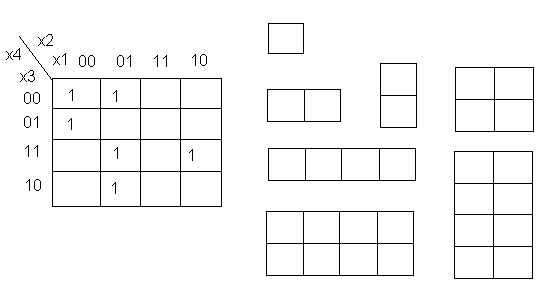 При этом карта Карно считается СКЛЕЕННОЙ ПО КРАЯМ !!!То есть, например, в этой карте Карно                  \x2x1          x4x3 \ 00  01  11   10единички в столбике 11 могут быть покрыты таким кораблём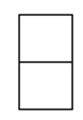 Рассмотрим покрытия построенных карт Карно:Y1 покрывается одним кораблем 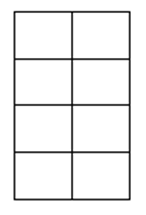 Поскольку левый и правый края карты Карно считаются склеенными.Y2 может быть покрыта двумя повёрнутыми вертикально кораблями
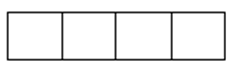 Y3 может быть покрыта тремя кораблями 

двумя квадратными кораблями
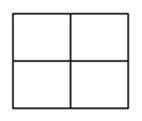 Один из них покрывает пары единичек в левом и правом столбцах 00,10 (левая и правая границы карты Карно считаются склеенными), другой покрывает пары единички в столбцах 00 и 01.Заметим, что каждую 1 можно покрывать сколько угодно раз.В то же время нельзя покрывать пустые клеточки. А также одним кораблём 
(Напомним, верхняя и нижняя границы считаются склеенными.)Y4 может быть покрыта такими 4 кораблями:
Один четверной 
Два квадрата
Один из них покрывает пары единичек в левом и правом столбцах 00,10 .
Другой – в столбцах 00, 01. И один одиночный
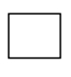 Покрывающий одиночную единичку в клетке 01-11.4. Выписать ответ как дизьюнкцию термов 

Каждому прямоугольнику соответствует свой терм 
- Термы прямоугольников площади 1 включают 4 переменных.
- Термы прямоугольников площади 2 включают 3 переменных.
- Термы прямоугольников площади 4 включают 2 переменных.
- Термы прямоугольников площади 8 включают 1 переменную.Переменная берется с инверсией , 
если она имеет только нулевое значение для данного прямоугольника Переменная берется без инверсии , если - только единичное.          Переменная вовсе не включается в терм, если она имеет и нулевое и единичное значение для данного прямоугольника.Выпишем логические функции по покрытиям построенных карт Карно:Y1 покрывается одним кораблем Поскольку левый и правый края карты Карно считаются склеенными.Смотрим влево – для всех возможных сочетаний значений переменных x4x3 функция Y1 равна 1. Это означает, что она не зависит от переменных x4 и x3.
Смотрим вверх, выписываем шапки столбиков, в которых функция y1=1
x2x1
0  0
1  0
И когда  переменная x2=0,
и  когда переменная x2=1 Функция Y1 равна 1Следовательно, она не зависит от переменной x2.
Остаётся переменная x1 причём равная 0. 
Поэтому в ответ эта переменная попадает с инверсией.

Y1=~x1  И действительно если глянуть в таблицу истинности можно заметить, что y1=1, когда x1=0 и
                                    y1=0, когда x1=1 Y2 может быть покрыта двумя повёрнутыми вертикально кораблями
Первый корабль покрывает столбец 01.
Смотрим влево – при всех комбинациях переменных x4 и x3, функция равна 1,
                               следовательно, она не зависит от переменных x4 и х3.
Смотрим вверх – x2=0, x1=1                                Следовательно, этот терм есть  ~x2x1
Второй корабль покрывает столбец 10.Смотрим влево – при всех комбинациях переменных x4 и x3, функция равна 1,
                                следовательно, она не зависит от переменных x4 и х3.
Смотрим вверх – x2=1, x1=0                                Следовательно, этот терм есть  x2~x1.
И окончательный ответ:
Y2 =  ~x2x1  V  x2~x1.

То есть, Y2 равен 1, если (x2=0 и х1=1) или (х2=1 и х1=0) 


Y3 может быть покрыта тремя кораблями 

двумя квадратными кораблями
Один из них покрывает пары единичек в левом и правом столбцах 00,10 (левая и правая границы карты Карно считаются склеенными), Смотрим влево  х4х3
                               0   1                                1   1                               И когда переменная х4=0, и когда х4=1, функция равна 1,
                               следовательно, она не зависит от переменной х4.
                               Поскольку переменная x3=1 равна 1 берём её в ответ без 
                               инверсииСмотрим вверх  х2х1 00       И когда переменная х2=0, и когда х2=1, функция равна 1,
следовательно, она не зависит от переменной х2.
Поскольку переменная x1 равна 0 берём её в ответ с 
инверсиейИтого, терм, соответствующий этому кораблю -    x3~x1.
другой покрывает пары единичек в столбцах 00 и 01.Смотрим влево  х4х3
                               0   1                                1   1                               И когда переменная х4=0, и когда х4=1, функция равна 1,
                               следовательно, она не зависит от переменной х4.
                               Поскольку переменная x3=1 равна 1 берём её в ответ без 
                               инверсииСмотрим вверх  х2х1 00    1       И когда переменная х1=0, и когда х1=1, функция равна 1,
следовательно, она не зависит от переменной х1.
Поскольку переменная x2 равна 0 берём её в ответ с 
инверсиейИтого, терм, соответствующий этому кораблю -    x3~x2.
А также одним кораблём 
в столбце 11 (Напомним, верхняя и нижняя границы считаются склеенными.)Смотрим влево  х4х3
                               0   0                                1   0                               И когда переменная х4=0, и когда х4=1, функция равна 1,
                               следовательно, она не зависит от переменной х4.
                               Поскольку переменная x3 равна 0 берём её в ответ с 
                               инверсиейСмотрим вверх  х2х1 1    1       Обе переменные равны 1, поэтому берём обе без инверсииИтого, терм, соответствующий этому кораблю -    ~x3x2x1.

Итого
Y3 = x3~x1   V   x3~x2   V  ~x3x2x1То есть, Y3 =1  если 
              x3=1 и x2=0      ИЛИ              х3=1 и х1=0      ИЛИ
              х3=0 и х2=1 и х1=1Y4 может быть покрыта такими 4 кораблями:
Один четверной (в строке 10 )
Смотрим влево  х4х3
                               1   0                                Поскольку                                переменная х4 равна 1 берём её в ответ без инверсии
                               переменная x3 равна 0 берём её в ответ с инверсиейСмотрим вверх  при всех комбинациях переменных х2х1 функция равна 1.
                              Следовательно, она не зависит от х2, х1  Итого, терм, соответствующий этому кораблю -   x4~x3.
Два квадрата
Один из них покрывает пары единичек в левом и правом столбцах 00,10 .Смотрим влево  х4х3
                               1   1 
                               1   0                               И когда переменная х3=1, и когда х3=0, функция равна 1,
                               следовательно, она не зависит от переменной х3.
                               Поскольку переменная x4 равна 1 берём её в ответ без 
                               инверсииСмотрим вверх  х2х1 01    0       И когда переменная х2=0, и когда х2=1, функция равна 1,
следовательно, она не зависит от переменной х2.
Поскольку переменная x1 равна 0 берём её в ответ с 
инверсиейИтого, терм, соответствующий этому кораблю -    x4~x1.
Другой квадрат – в столбцах 00, 01. Смотрим влево  х4х3
                               1   1 
                               1   0                               И когда переменная х3=1, и когда х3=0, функция равна 1,
                               следовательно, она не зависит от переменной х3.
                               Поскольку переменная x4 равна 1 берём её в ответ без 
                               инверсииСмотрим вверх  х2х1 00    1       И когда переменная х1=0, и когда х1=1, функция равна 1,
следовательно, она не зависит от переменной х1.
Поскольку переменная x2 равна 0 берём её в ответ с 
инверсиейИтого, терм, соответствующий этому кораблю -    x4~x2.И один одиночный
Покрывающий одиночную единичку в клетке 01-11.Смотрим влево  х4х3
                               0   1 
                              Переменная х4 равна 0, берём её в ответ с инверсией
                              Переменная х3 равна 1, берём её в ответ без инверсии 
Смотрим вверх  х2х1                                 1  1                                     Переменная х2 равна 1, берём её в ответ без инверсии
                              Переменная х1 равна 1, берём её в ответ без инверсии 
Итого, терм, соответствующий этому кораблю -    ~x4x3x2x1.Окончательный ответ получаем объединяя термы с помощью операции ИЛИY4 = x4~x3   V  x4~x1  V  x2~x2   V  ~x4x3x3x1То есть, Y4 = 1 если  x4=1 и x3=0    ИЛИ
                                    х4=1 и х1=0    ИЛИ
                                    х4=1 и х2=0    ИЛИ
                                    х4=0 и х3=1 и х2=1 и х1 =1
                   Объединяя записи всех четырёх логических функций, получаем решение задачи
Y1=~x1  
Y2 =  ~x2x1  V  x2~x1 
Y3 = x3~x1   V   x3~x2   V  ~x3x2x1
Y4 = x4~x3   V   x4~x1   V   x2~x2       V  ~x4x3x3x1Далее его нужно нарисовать в системе HLCCAD 
с помощью элементов  И,  ИЛИ, НЕ  (AND, OR, NOT).  Для проверки усвоения материала, попробуйте спроектировать декрементор.Синтез логических функций декрементатора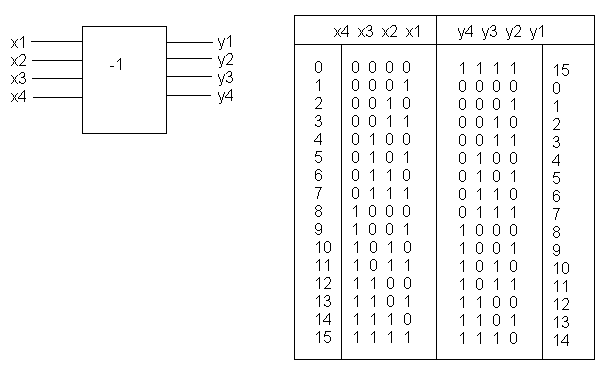 Минимизация логической функции y1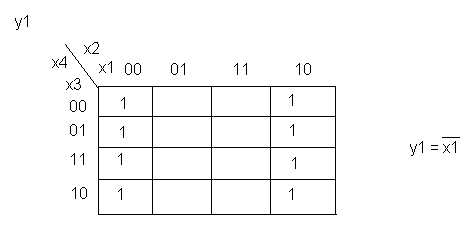 Минимизация логической функции y2.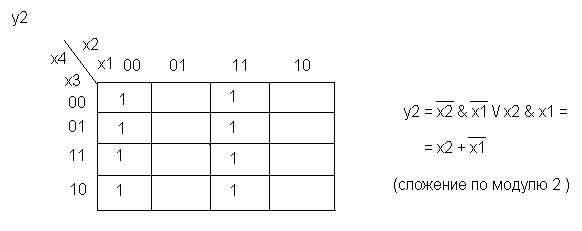 Минимизация логической функции y3.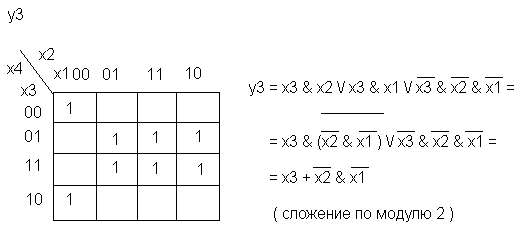 Минимизация логической функции y4.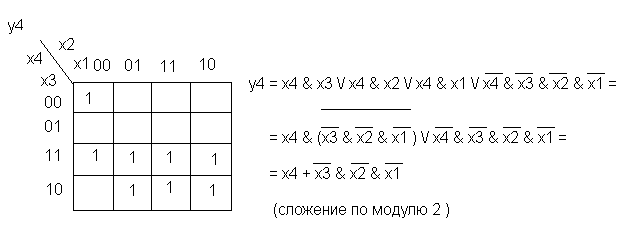 Что делать на лекции для закрепления теорииПроектирование 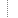 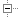 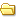 Карты Карно Контроль 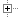 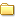 1. Котенок (1361 / 4) Log 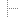 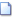 2. Вакхабит (751 / 7) Log 3. Количество нулей (588 / 9) Log 4. Сумма делителей (523 / 10) Log 5. Порядок (629 / 9) Log 6. Степень (475 / 11) Log 7. Ноль-единица (590 / 9) Log 8. Делится ли на 2.3.4.5 (213 / 27) Log 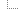 Обучение 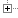 Если материал усвоен, и хочется проверить свои знания, 
надо делать папку КонтрольКомандные олимпиады  Проектирование Карты Карно Контроль 1. Котенок 2. Вакхабит 3. Количество нулей 4. Сумма делителей 5. Порядок 6. Степень 7. Ноль-единица 8. Делится ли на 2.3.4.5 Для каждого задания нужно сделать карты Карно, логические функции, нарисовать схему HLCCAD и отправить её на тестирование.Если задание выполнено – переходить к следующему.
Иначе – взять тест с DL, как показывается в задании
  «1. Подключение тестовых файлов в HLCCAD»

Командные олимпиады  Проектирование Карты Карно Контроль 1. Котенок (1361 / 4) Log 2. Вакхабит (751 / 7) Log 3. Количество нулей (588 / 9) Log 4. Сумма делителей (523 / 10) Log 5. Порядок (629 / 9) Log 6. Степень (475 / 11) Log 7. Ноль-единица (590 / 9) Log 8. Делится ли на 2.3.4.5 (213 / 27) Log Обучение 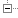 01-Котенок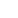 02-Вакхабит03-Таблица Татьяны04-Дробь05-Грибочки1. Подключение тестовых файлов в HLCCAD Найти ошибку, исправить и вновь отправить на тестированиеЕсли материал лекции не до конца усвоен, надо поработать в обучении:Командные олимпиады  Проектирование Карты Карно Контроль 1. Котенок (1361 / 4) Log 2. Вакхабит (751 / 7) Log 3. Количество нулей (588 / 9) Log 4. Сумма делителей (523 / 10) Log 5. Порядок (629 / 9) Log 6. Степень (475 / 11) Log 7. Ноль-единица (590 / 9) Log 8. Делится ли на 2.3.4.5 (213 / 27) Log Обучение 01-Котенок 1. Название переменных 2. Границы Карты 3. Область определения функции 4. Внести 1 в таблицу (y1) 5. Внести 1 в таблицу (y2) 6. Внести 1 в таблицу (y3) 7. Внести 1 в таблицу (y4) 8. Покрыть карту (y1) 9. Покрыть карту (y2) 10. Покрыть карту (y3) 11. Покрыть карту (y4) 12. Логические функции (y1) 13. Логические функции (y2) 14. Логические функции (y3) 15. Логические функции (y4) 16. Внести корпуса 17. Составить схему как пазл 18. На схеме указать 1 и 0 (1) 19. На схеме указать 1 и 0 (2) 02-Вакхабит03-Таблица Татьяны04-Дробь05-Грибочки1. Подключение тестовых файлов в HLCCAD (310 / 10) Log Выполнение этих заданий обязательно снимет все оставшиеся вопросы.Много полезной дополнительной информации можно найти здесь
Видео-уроки решения задач первой контрольной  2 Создание устройств для арифметических выражений Обучение проектированию устройств в HLCCAD
  Что порешать после лекции
для закрепления материала, повышения оценки, отработки пропусковОценка – Обучение – Элементная база – Флеш-задания -
Обучение решению задач из контрольных 1-5 
       01-Котенок       …        05 - Грибочки  Оценка  Контрольный срезКонтроль практикиКонтроль теорииИндивидуальные заданияОбучение Подготовка к контрольному срезуПодготовка к контролю практикиВведение/системы счисленияЭлементная база Флеш-лекции (Работа в HLCCAD)Флеш-лекции1. Карты Карно (7 апреля 2009) (1 / 2150) Log 2. Карты Карно (14 сентября 2008 года) (0 / 4501) Log 3. Карты Карно (21 июля 2008 года) (1 / 2278) Log 4. Обучающий клип 1 (47 / 108) Log 5. Подпись карты 2*4 (43 / 118) Log 6. Подпись карты 4*4 (39 / 129) Log 7. Обучающий клип 2 (31 / 162) Log 8. Заполнение карты 2*4 (33 / 152) Log 9. Заполнение карты 4*4 (35 / 144) Log 10. Обучающий клип 3 (28 / 178) Log 11. Покрытие карты 2*4 (31 / 161) Log 12. Покрытие карты 4*4 (37 / 136) Log 13. Обучающий клип 4 (8 / 563) Log 14. Построение логической функции по карте 2*4 (11 / 422) Log 15. Построение логической функции по карте 4*4 (3 / 1265) Log Флеш-заданияОбучение решению задач из контрольных 1-5 01-Котенок 1. Название переменных 2. Границы Карты 3. Область определения функции 4. Внести 1 в таблицу (y1) 5. Внести 1 в таблицу (y2) 6. Внести 1 в таблицу (y3) 7. Внести 1 в таблицу (y4) 8. Покрыть карту (y1) 9. Покрыть карту (y2) 10. Покрыть карту (y3) 11. Покрыть карту (y4) 12. Логические функции (y1) 13. Логические функции (y2) 14. Логические функции (y3) 15. Логические функции (y4) 16. Внести корпуса 17. Составить схему как пазл 18. На схеме указать 1 и 0 (1) 19. На схеме указать 1 и 0 (2) 02-Вакхабит03-Таблица Татьяны04-Дробь05-ГрибочкиДля наиболее продвинутых Оценка – Индивидуальные задания - По выбору 
– Проектирование цифровых устройств – По таблицам истинностиВ каждой папке к оценке добавляется не более одной задачи!!!Оценка  Контрольный срезКонтроль практикиКонтроль теорииИндивидуальные задания ОбязательныеПо выбору Проектирование цифровых устройств Логические элементыПо логическим функциямПо таблицам истинности 1. Количество нулей         (588 /  9)2. Порядок                       (629 /  9) 3. Сумма делителей          (523 / 10) 4. Ноль-единица               (590 /  9) 5. Степень                        (475 / 11) 6. Делится ли на 2.3.4.5    (213 / 27) 7. Sort 3                            (187 / 21) 8. Sort 5                            (100 / 39) Двоичная система счисления	Люди привыкли считать в десятичной системе счисления, составляя все числа из цифр 0, 1, 2, 3, 4, 5, 6, 7, 8, 9.  Например, 349 – 3 сотни, 4 десятка, 9 единиц. Из истории известно, что это связано с наличием 10 пальцев на руках у человека. В этом смысле так оказалось, что «у компьютеров всего два пальца» и, соответственно, всего две цифры: 0 и 1. И именно из этих цифр составляются все числа.  Арифметика в двоичной системе упрощена. Рассмотрим сложение:                                                0 + 0 =    0                                             0 + 1 =    1                                             1 + 0 =    1                                             1 + 1 =  10  (0 и 1 переноса в следующий разряд)Теперь, зная правила сложения, попробуем посчитать в двоичной системе.Исходное число 0.0 + 1 = 11 + 1  = 10   (это, кстати, 2 в десятичной системе) 10 + 1 = 11   (3 в десятичной системе)          10       +            1          ---                                   1111+1 = 100    (4 в десятичной системе счисления)           1 (перенос из младшего разряда)           11         +  1      -------          100100 + 1 = 101  (5 в десятичной системе счисления)         100       +             1         ------         101Заполните самостоятельно таблицу двоичного счета от 0 до 15 и сверьте с таблицей, приведенной далее.Как проверять правильность представления числа в двоичной системе счисления?В десятичной системе веса цифр – степени числа 10: справа налево (от младшего разряда в старшему) 1, 10, 100 (10*10), 1000 (10*10*10) и т.д. В двоичной системе счисления веса цифр – степени числа 2:  1, 2, 4 (2*2), 8 (2*2*2)  … (справа налево, от младшего разряда к старшему).     Например,  1101 = 1 * 8 + 1* 4 + 0* 2 + 1 * 1 = 13.Хорошо, мы научились считать в двоичной системе счисления. А если мы хотим узнать двоичное представление числа 130 (а не 13, которое уже есть в таблице). Неужели обязательно считать в двоичном виде до 130? Нет, необязательно, можно воспользоваться алгоритмом, представленным ниже. В общем случае для перевода числа X из десятичной системы счисления в двоичную, достаточно последовательно делить на 2 число X и получающиеся частные, и записывать остатки как цифры двоичного числа от младшего к старшему.  Например, для числа 130:Y1                 \x2x1          x4x3 \ 00  01  11   10Y2                 \x2x1          x4x3 \ 00  01  11   10Y3                 \x2x1          x4x3 \ 00  01  11   10Y4                 \x2x1          x4x3 \ 00  01  11   10001011110001101111000110111110001101111110001101111110100110111111011001101111110110011011111110110011011111111011Y1                 \x2x1          x4x3 \ 00  01  11   10Y2                 \x2x1          x4x3 \ 00  01  11   10Y3                 \x2x1          x4x3 \ 00  01  11   10Y4                 \x2x1          x4x3 \ 00  01  11   100010111111111101Y1                 \x2x1          x4x3 \ 00  01  11   10Y2                 \x2x1          x4x3 \ 00  01  11   10Y3                 \x2x1          x4x3 \ 00  01  11   10Y4                 \x2x1          x4x3 \ 00  01  11   10Y1                 \x2x1          x4x3 \ 00  01  11   10Y2                 \x2x1          x4x3 \ 00  01  11   10Y3                 \x2x1          x4x3 \ 00  01  11   10Y3                 \x2x1          x4x3 \ 00  01  11   10Y3                 \x2x1          x4x3 \ 00  01  11   10Y4                 \x2x1          x4x3 \ 00  01  11   10Y4                 \x2x1          x4x3 \ 00  01  11   10Y4                 \x2x1          x4x3 \ 00  01  11   10Y4                 \x2x1          x4x3 \ 00  01  11   10001121031141005101611071118100091001101010111011121100131101141110151111Частное Остаток Текущее представление ответа 130130/2 650065 65/2321103232/21600101616/280001088/2400001044/22000001022/210000001011/20110000010